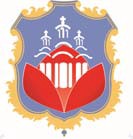 KOMUNA E GRAÇANICËS Graçanicë, 29.06.2020Thirrje publike për ofrimin e mbështetjes financiare publike për financimin e projekteve/programeve të OJQ-ve për fushën e kulturës, rinisë dhe sportit 1. Komuna e Graçanicës u bënë thirrje të gjitha organizatat joqeveritare (OJQ), të regjistruara dhe programi i punës i të cilave është i fokusuar në fushën e kulturës, rinisë dhe sportit, të aplikojnë për mbështetjen financiare për zbatimin e projektit të promovimit dhe zhvillimit të kulturës, sportit dhe edukimit të rinisë.2. OJQ-të në përputhje me këtë Thirrje publike mund të aplikojnë me projektet/programet e tyre për aktivitetet e mëposhtme:Klubet sportive;Sportistët e talentuar dhe suksesshëm;Garat sportive;Shoqatat amatore (ansamblet);Teatrot amatore;Festivalet;Botimi i librave;Ekspozita e pikturave;Pjesëmarrja në festivalet jashtë territorit të komunës;Promovimi i talenteve të reja;Ngjarjet kulturore. 3. OJQ-ja mund të paraqesë vetëm një projekt të veçantë në kuadër të kulturës dhe një projekt të veçantë në kuadër të rinisë dhe sportit, i cili do të përfshijë dhe kontribuojë në promovimin e aktivitetit të paraparë me pikën 2 të kësaj Thirrjeje publike. Nuk mund të paraqitet një projekt i cili do të përmbajë aktivitetet nga të dy fushat, por ekskluzivisht ndaras për secilën fushë. Për projektet e komuniteteve pakicë në fushën e kulturës, rinisë dhe sportit paraqitet një projekt. 4. Vlera e përgjithshme e planifikuar e Thirrjes publike është 45.000 (dyzet e pesë mijë) euro, nga e cila për:Kulturën - 15.000 (pesëmbëdhjetë mijë) euroRininë dhe sportin - 15.000 (pesëmbëdhjetë mijë) euroKomunitetet pakicë për fushën e kulturës, rinisë dhe sportit - 15.000 (pesëmbëdhjetë mijë) euroShuma minimale e mbështetjes financiare që mund të alokohet për çdo projekt individual është 500 (pesëqind) euro, ndërsa shuma maksimale për një projekt është 5.000 (pesë mijë) euro.5. Afati i fundit për dorëzimin e propozimit është 15 ditë pune nga dita e publikimit të Thirrjes publike, përkatësisht dita e fillimit është 30.06.2020, ndërsa dita e fundit për dorëzimin e propozimit është 20.07.2020.6. Të drejtë aplikimi kanë OJQ-të që janë të regjistruara në regjistrin e organizatave joqeveritare të R.Kosovës, me seli në territorin e Komunës së Graçanicës dhe të cilat veprojnë dhe janë të regjistruara së paku një vit para datës së publikimit të Thirrjes publike. OJQ-ja aplikuese duhet të paraqesë dëshmi se gjatë një viti është marrë me organizimin e ngjarjeve kulturore ose sportive, si dhe nëse ka qenë përfituese e mjeteve financiare të ndara nga Komuna e Graçanicës, të njëjtat mjetet i ka justifikuar duke paraqitur raportin financiar. Për projektet e komuniteteve pakicë në fushën e kulturës, rinisë dhe sportit, të drejtë aplikimi kanë OJQ-të nga radhët e komuniteteve pakicë në Komunën e Graçanicës, të cilat i përmbushin kushtet e lartpërmendura.Pas nënshkrimit të kontratës, OJQ duhet të paraqesë prova se personi përgjegjës në OJQ dhe menaxheri i projektit nuk janë nën hetime për vepra penale, si dhe prova se OJQ-ja ka zgjidhur çdo çështje të hapur rreth pagesës së kontributeve dhe tatimeve të papaguara. 7. Propozimet do të dorëzohen vetëm në kuadër të formularit të paraparë, të cilin së bashku me Udhëzimet për aplikantët, janë në dispozicion në faqen e internetit të Komunës së Graçanicës- kk.rks-gov.net/gracanice/sr/.Dokumentet e kompletuara duhet të dërgohen me postë ose personalisht, në adresën e mëposhtme: Komuna e Graçanicës, rruga “Car Lazar”p.n. 10500 Graçanicë.Procesi i pranimit, hapjes dhe shqyrtimit aplikacioneve, vlerësimit të aplikacioneve, kontraktimi,  resurset, koha dhe mënyra e parashtrimit të ankesave, trajtimi i dokumenteve dhe kalendarin tregues i zbatimit të thirrjes janë të detajuara në Udhëzimin për aplikuesit.Do të konsiderohen vetëm propozimet që janë paraqitur brenda afatit për paraqitjen e aplikacioneve dhe në formë të përcaktuar me Thirrjen publike.8. Të gjitha çështjet në lidhje me thirrjen publike mund të sqarohen vetëm në mënyrë elektronike, duke dërguar e-mail në adresën: opstinagracanica@gmail.com.(v.v.)Kryetari i Komunës ______________Srđan PopovićVendimi i dorëzohet:- Kabinetit të kryetarit të komunës- Drejtorisë së Buxhetit dhe Financave- Drejtorisë së Administratës së Përgjithshme- Arkivit